        ΕΛΛΗΝΙΚΗ ΔΗΜΟΚΡΑΤΙΑ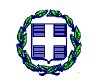 ΑΠΟΚΕΝΤΡΩΜΕΝΗ ΔΙΟΙΚΗΣΗ ΜΑΚΕΔΟΝΙΑΣ – ΘΡΑΚΗΣΓΕΝΙΚΗ ΔΙΕΥΘΥΝΣΗ ΔΑΣΩΝ ΚΑΙ ΑΓΡΟΤΙΚΩΝ ΥΠΟΘΕΣΕΩΝΔΙΕΥΘΥΝΣΗ ΔΑΣΩΝ ΔΡΑΜΑΣΔΑΣΑΡΧΕΙΟ Κ. ΝΕΥΡΟΚΟΠΙΟΥ«Επείγουσες εργασίες Συντήρησης Δασικού Οδικού Δικτύου και έργων Προστασίας Δασών με Κ.Α.Ε. 2014ΕΠ53100003 της ΣΑΕΠ 531 - Επείγουσες εργασίες Συντήρησης Δασικού Οδικού Δικτύου και έργων προστασίας δασών Δασαρχείου Κ.Νευροκοπίου έτους 2020» με τη - Μίσθωση ενός (1) Προωθητήρα D6 CATERPILLAR ή ανάλογου τύπου και Ενός (1) Τροχοφόρου εκσκαφέα - φορτωτή  ΠΑΡΑΡΤΗΜΑ ΑΑναλυτική Περιγραφή Φυσικού και Οικονομικού Αντικειμένου της ΣύμβασηςΚ.ΝΕΥΡΟΚΟΠΙ 2020ΕΛΛΗΝΙΚΗ ΔΗΜΟΚΡΑΤΙΑ			                     Κ.Νευροκόπι 06- Αυγούστου -2020ΑΠΟΚΕΝΤΡΩΜΕΝΗ ΔΙΟΙΚΗΣΗ				Αρ. Πρωτ.: 9184	ΜΑΚΕΔΟΝΙΑΣ – ΘΡΑΚΗΣΓΕΝΙΚΗ ΔΙΕΥΘΥΝΣΗ ΔΑΣΩΝΚΑΙ ΑΓΡΟΤΙΚΩΝ ΥΠΟΘΕΣΕΩΝΔΙΕΥΘΥΝΣΗ ΔΑΣΩΝ ΔΡΑΜΑΣΔΑΣΑΡΧΕΙΟ Κ. ΝΕΥΡΟΚΟΠΙΟΥ«Επείγουσες εργασίες Συντήρησης Δασικού Οδικού Δικτύου και έργων Προστασίας Δασών με Κ.Α.Ε. 2014ΕΠ53100003 της ΣΑΕΠ 531 - Επείγουσες εργασίες Συντήρησης Δασικού Οδικού Δικτύου και έργων προστασίας δασών Δασαρχείου Κ.Νευροκοπίου έτους 2020» με τη - Μίσθωση ενός (1) Προωθητήρα D6 CATERPILLAR ή ανάλογου τύπου και Ενός (1) Τροχοφόρου εκσκαφέα - φορτωτή  .ΤΕΧΝΙΚΗ ΕΚΘΕΣΗΗ παρούσα συντάσσεται προκειμένου το Δασαρχείο Κ.Νευροκοπίου να προβεί στη μίσθωση μηχανημάτων έργου για συντήρηση βατότητας του δασικού οδικού δικτύου της περιοχής του Δασαρχείου Κ.Νευροκοπίου για την αντιπυρική περίοδο 2020. Επίσης θα προβεί στη συντήρηση αντιπυρικών  ζωνών πυροπροστασίας όπου χρειάζεται  και αποκαταστάσεις οδών πρόσβασης προς τις δασικές εκτάσεις. Αφορά  κάθε είδους εργασία απαιτούμενη για την καλύτερη βατότητα.Οι  εργασίες της μίσθωσης μηχανημάτων  κρίνονται  απαραίτητες λαμβάνοντας υπόψη τα παρακάτω :Η περιοχή ευθύνης του Δασαρχείου Κ.Νευροκοπίου έχει έντονο ανάγλυφο στον ορεινό όγκο, μεγάλο πλήθος και έκταση δασικού οδικού δικτύου και απαιτείται εξασφάλιση πρόσβασης  σε καίρια σημείατο δασικό δίκτυο λόγω των βροχοπτώσεων και των χιονοπτώσεων παρουσιάζει σημαντικές φθορές οι οποίες απαιτούν άμεση αποκατάστασηΌλες οι εργασίες θα εκτελεστούν έντεχνα και με επιμέλεια σε συνεργασία με την Υπηρεσία μας. Οι παρεμβάσεις αφορούν υφιστάμενους δασικούς δρόμους στην περιοχή Δημοσίων Δασικών Συμπλεγμάτων Εξοχής Λευκογείων Κ.Νευροκοπίου και Λειβαδακίου.Θα υπάρχει άμεση ανταπόκριση από τον ανάδοχο σε οποιαδήποτε υπόδειξη της Υπηρεσίας μας.Θα τηρείται  καθημερινό ημερολόγιο για την κάθε είδους εργασίας η οποία εκτελείται, όπως αυτές αναφέρονται αναλυτικά στο τιμολόγιο της παρούσας.Σε περίπτωση μη απασχόλησης ο ανάδοχος δε δικαιούται καμία αποζημίωση.Προϋπόθεση απασχόλησης των μηχανημάτων αποτελεί η ύπαρξη άδειας κυκλοφορίας και η νόμιμη κυκλοφορία τους. Υπεύθυνοι για τη  νόμιμη κυκλοφορία είναι μόνο οι κάτοχοι των μηχανημάτων έργου. Σε περίπτωση ζημιών ή οποιουδήποτε ατυχήματος  ο ιδιοκτήτης  του μισθωμένου μηχανήματος θεωρείται αποκλειστικά υπεύθυνος και δε δικαιούται καμία αποζημίωση. Επίσης σε περίπτωση ζημιάς ή ατυχήματος προς τρίτους ο ιδιοκτήτης του μηχανήματος φέρει την αποκλειστική ευθύνη.Στην προσφερόμενη τιμή  θα συμπεριλαμβάνεται η δαπάνη της μίσθωσης του μηχανήματος έργου καθώς και η δαπάνη του χειριστή.Τα μηχανήματα που θα μισθωθούν θα εργασθούν εντός των δασών και δασικών εκτάσεων των παρακάτω περιοχών του Δασαρχείου Κ.Νευροκοπίου.ΠΙΝΑΚΑΣ 1 Τα μηχανήματα έργου που απαιτούνται για να καλύψουν τις ανάγκες ανά δασική περιοχή φαίνονται στον παρακάτω πίνακα:ΠΙΝΑΚΑΣ 2Τα απαραίτητα τεχνικά χαρακτηριστικά των παραπάνω μηχανημάτων περιλαμβάνονται στις εγκεκριμένες τεχνικές προδιαγραφές. Ο βοηθητικός εξοπλισμός, οι όροι και οι προϋποθέσεις λειτουργίας τους αναφέρονται παρακάτω καθώς και στο Τιμολόγιο της Υπηρεσίας και στην Συγγραφή Υποχρεώσεων.Καλή κατάσταση μηχανήματος Προβολείς εργασίας (εμπρός - πίσω)Γιλέκο ασφαλείας φωσφορούχοΩρομετρητήςΚαλή κατάσταση ελαστικών.Προβολείς εργασίας (εμπρός - πίσω).Γιλέκο ασφαλείας φωσφορούχο.Ωρομετρητή Τα μηχανήματα έργου θα χρησιμοποιηθούν κατά περίπτωση όπως φαίνονται και στον παραπάνω πίνακα περιοχή και ανάλογα με τις ανάγκες (προγραμματισμένες ή έκτακτες) που θα προκύψουν.Η εκτιμώμενη αξία της σύμβασης ανέρχεται στο ποσό των 23.000,00€ συμπεριλαμβανομένου ΦΠΑ 24 % και κατανέμεται :Για τη μίσθωση ενός (1) Προωθητήρα D6 CATERPILLAR ή ανάλογου τύπου Ιπποδύναμης   140  HP και άνω , με ωρομίσθιο, για Επείγουσες εργασίες Συντήρησης Δασικού Οδικού Δικτύου και έργων προστασίας δασών Δασαρχείου Κ.Νευροκοπίου έτους 2020 στην περιοχή του Δασικού Συμπλέγματος  Εξοχής- Λευκογείων -Κ.Νευροκοπίου περιοχή  του Δασαρχείου Κ.Νευροκοπίου.        H μίσθωση θα γίνει για συνολική δαπάνη 9.274,19 € χωρίς ΦΠΑ         (9.274,19 +2.225,81 ΦΠΑ   = 11.500 Ευρώ με τον Φ.Π.Α.)Για την μίσθωση Ενός (1) τροχοφόρου εκσκαφέα - φορτωτή  ιπποδύναμης 70 HP και άνω ο οποίος οφείλει να φέρει κουβά χωρητικότητας 0,80 Κ.Μ. και πάνω, και τσάπα ανοίγματος πάνω από 0,70 μ., με ωρομίσθιο, για Επείγουσες εργασίες Συντήρησης Δασικού Οδικού Δικτύου και έργων προστασίας δασών Δασαρχείου Κ.Νευροκοπίου έτους 2020 στην περιοχή Δασικού Συμπλέγματος Λειβαδακίου περιοχή Δασαρχείου Κ.Νευροκοπίου H μίσθωση θα γίνει για συνολική δαπάνη 9.274,19 € χωρίς ΦΠΑ (9.274,19 +2.225,81 ΦΠΑ   = 11.500 Ευρώ με τον Φ.Π.Α.) Η δαπάνη για την εκτέλεση της ανωτέρω εργασίας θα καλυφθεί από πιστώσεις της ΣΑΕΠ 531 του Προγράμματος Δημοσίων Επενδύσεων. Η δαπάνη για την εν λόγω σύμβαση βαρύνει την με Κ.Α.Ε : 2014ΕΠ53100003 ΤΕΧΝΙΚΕΣ ΠΡΟΔΙΑΓΡΑΦΕΣ ΜΗΧΑΝΗΜΑΤΩΝ ΕΡΓΟΥΟ Προωθητήρας  επί ποινή αποκλεισμού πρέπει να έχει τα χαρακτηριστικά που περιγράφονται παρακάτω :ΤΕΧΝΙΚΑ ΧΑΡΑΚΤΗΡΙΣΤΙΚΑ ΠροωθητήραΤο μηχάνημα να είναι χαρακτηρισμένο ως Προωθητής Γαιών ερπυστριοφόρο στην άδεια Μηχανήματος Έργου.Εξοφλημένα τέλη χρήσεις περιόδου 2020. Σε περίπτωση  Μηχανημάτων Έργου ερπυστριοφόρων  απαλλάσσονται σύμφωνα με το Ν. 3481/2006 από ετήσιο τέλος χρήσης. Στην άδεια κυκλοφορίας πρέπει να υπάρχει ειδική επισημείωση περί απαγόρευσης κυκλοφορίας του οχήματος στις οδούς της χώρας.  Ωρομετρητής και κάρτες εργασίας.Η  ιπποδύναμη του κινητήρα του μηχανήματος να είναι 140 ίππους (ΗΡ) και άνω.   Τα παραπάνω χαρακτηριστικά πρέπει να αποτυπώνονται στην άδεια του μηχανήματος. Εάν κάποιο από τα παραπάνω δεν αναγράφεται ρητά σ’ αυτή θα πρέπει να υποβληθεί επί ποινή αποκλεισμού μαζί με την άδεια μηχανήματος έργου τεχνική έκθεση-περιγραφή από Μηχανολόγο ή Ηλεκτρολόγο Μηχανικό στην οποία να αναγράφονται τα τεχνικά χαρακτηριστικά που δεν αναφέρονται στην άδεια. Για την εξόφληση των τελών χρήσης περιόδου 2020 θα πρέπει να υποβληθεί το αντίστοιχο παραστατικό πληρωμής.Ο Εκσκαφέας – φορτωτής επί ποινή αποκλεισμού πρέπει να έχει τα χαρακτηριστικά που περιγράφονται παρακάτω :ΤΕΧΝΙΚΑ ΧΑΡΑΚΤΗΡΙΣΤΙΚΑ ΕΚΣΚΑΦΕΑ - ΦΟΡΤΩΤΗΤο μηχάνημα να είναι χαρακτηρισμένο ως Εκσκαφέας - φορτωτής στην άδεια Μηχανήματος Έργου.Εξοφλημένα τέλη χρήσεις περιόδου 2020Ωρομετρητής και κάρτες εργασίαςΗ  ιπποδύναμη του κινητήρα του οχήματος να είναι από 70 ίππους (ΗΡ) και άνω.Τα παραπάνω χαρακτηριστικά πρέπει να αποτυπώνονται στην άδεια του μηχανήματος. Εάν κάποιο από τα παραπάνω δεν αναγράφεται ρητά σ’ αυτή θα πρέπει να υποβληθεί επί ποινή αποκλεισμού μαζί με την άδεια μηχανήματος έργου τεχνική έκθεση-περιγραφή από Μηχανολόγο ή Ηλεκτρολόγο Μηχανικό στην οποία να αναγράφονται τα τεχνικά χαρακτηριστικά που δεν αναφέρονται στην άδεια. Για την εξόφληση των τελών χρήσης περιόδου 2020 θα πρέπει να υποβληθεί το αντίστοιχο παραστατικό πληρωμής.Σε περίπτωση  Μηχανημάτων Έργου ερπυστριοφόρων απαλλάσσονται σύμφωνα με το Ν. 3481/2006 από ετήσιο τέλος χρήσης Στην άδεια κυκλοφορίας πρέπει να υπάρχει ειδική επισημείωση περί απαγόρευσης κυκλοφορίας του οχήματος στις οδούς της χώρας.ΤΙΜΟΛΟΓΙΟ ΜΕΛΕΤΗΣΓΕΝΙΚΟΙ ΟΡΟΙΑντικείμενο του παρόντος τιμολογίου είναι ο καθορισμός τιμών μονάδος των εργασιών, που είναι απαραίτητες για την έντεχνη ολοκλήρωση της σύμβασης, όπως προδιαγράφεται στα λοιπά τεύχη δημοπράτησης που ορίζονται στην Προκήρυξη.1.1 Οι τιμές μονάδας του παρόντος Τιμολογίου αναφέρονται σε μονάδες πλήρως περαιωμένων υπηρεσιών  όπως περιγράφονται αναλυτικά παρακάτω.Δεν περιλαμβάνονται γενικά έξοδα, ούτε αποζημίωση επιφυλακής.Καμιά αξίωση ή αμφισβήτηση δεν μπορεί να θεμελιωθεί, που να έχει σχέση με το είδος και την απόδοση των μηχανημάτων, την ειδικότητα και τον αριθμό του εργατοτεχνικού προσωπικού, εκτός αν άλλως ορίζεται στα άρθρα του παρόντος.Σύμφωνα με τα παραπάνω, στις τιμές μονάδος του παρόντος Τιμολογίου, ενδεικτικά και όχι περιοριστικά περιλαμβάνονται, όπως θα ισχύσουν κατά την εκτέλεση της σύμβασης, τα κάτωθι :1.1.1  Οι δαπάνες μισθών, ημερομισθίων, υπερωριών, υπερεργασιών, ασφαλίσεων (στο Ι.Κ.Α., σε ασφαλιστικές εταιρείες, ή σε άλλους ημεδαπούς ή/και αλλοδαπούς ασφαλιστικούς οργανισμούς κλπ.), δώρων εορτών, επιδόματος αδείας οικογενειακού, θέσεως, ανθυγιεινού, εξαιρεσίμων, νυκτερινών κλπ. του κάθε είδους προσωπικού (επιστημονικού διευθύνοντος την εκτέλεση της σύμβασης, τεχνικού ειδικευμένου ή όχι, προσωπικού των γραφείων, των εργοταξίων, των μηχανημάτων, των συνεργείων κλπ.) ημεδαπού ή αλλοδαπού που εργάζεται στον τόπο του έργου ή αλλού (εντός και εκτός της Ελλάδος) για την εκτέλεση της παρούσας σύμβασης.Οι δαπάνες για την ασφάλιση όλου του απασχολούμενου στο έργο προσωπικού σύμφωνα με τις διατάξεις περί Ι.Κ.Α, ανεξάρτητα αν η εν λόγω υπηρεσία εκτείνεται εντός ή εκτός της ασφαλιστικής περιοχής Ι.Κ.Α και τις δαπάνες ασφάλισης στο Ι.Κ.Α ή το Τ.Σ.Α κλπ όλου του εργατοτεχνικού και λοιπού προσωπικού που απασχολείται στα εργοτάξια και τους λοιπούς χώρους εκτέλεσης της παρούσας σύμβασης, ανεξάρτητα αν δεν υπάγεται όλη η παρεχόμενη υπηρεσία στις περί Ι.Κ.Α διατάξεις.1.1.2  Οι δαπάνες για κάθε είδους ασφαλίσεις εργαζόμενου προσωπικού, μεταφορών, μεταφορικών μέσων, μηχανημάτων, εγκαταστάσεων κλπ. για την περίπτωση πρόκλησης ατυχήματος κατά την εκτέλεση της σύμβασης, καθώς και όλες οι άλλες ασφαλίσεις, που αναφέρονται ιδιαίτερα στους όρους δημοπράτησης του έργου.1.1.3 Οι δαπάνες αντιμετώπισης των δυσκολιών λόγω της ταυτόχρονης κυκλοφορίας της οδού, λήψης πρόσθετων προστατευτικών μέτρων, οι δαπάνες για τα μέτρα προστασίας όλων των όμορων κατασκευών προς τους χώρους εκτέλεσης της σύμβασης και πρόληψης ατυχημάτων εργαζομένων ή τρίτων, πρόληψης πρόκλησης βλαβών σε κινητά ή ακίνητα πράγματα τρίτων, σε ρέματα-ποτάμια κλπ. 1.1.4  Οι δαπάνες διάθεσης, προσκόμισης και λειτουργίας κάθε είδους μηχανήματος ή άλλου εξοπλισμού που απαιτούνται για την εκτέλεση της σύμβασης, μέσα στις οποίες περιλαμβάνονται τα μισθώματα, η μεταφορά, η συναρμολόγηση, η αποθήκευση, η φύλαξη και η ασφάλισή τους, η επιβάρυνση λόγω απόσβεσης, η επισκευή, η συντήρηση, η άμεση αποκατάσταση (όπου επιβάλλεται η χρήση τους για τη διατήρηση του χρονοδιαγράμματος), οι ημεραργίες για οποιαδήποτε αιτία, η κάθε είδους σταλία τους ανεξαρτήτως αιτίας, η απομάκρυνσή τους μαζί με την τυχόν απαιτούμενη διάλυση μετά το τέλος των εργασιών, οι άγονες μετακινήσεις, τα απαιτούμενα καύσιμα, λιπαντικά, ανταλλακτικά κλπ.	Τα παραπάνω ισχύουν τόσο για τα μηχανήματα, που θα χρησιμοποιούνται για την εκτέλεση των εργασιών, όσο και για τυχόν άλλα, που θα βρίσκονται στον τόπο εκτέλεσης της σύμβασης έτοιμα για λειτουργία (έστω και αν δε χρησιμοποιούνται) για την αντικατάσταση άλλων μηχανημάτων σε περίπτωση βλάβης ή για οποιαδήποτε άλλη αιτία.1.1.5  Οι δαπάνες από επιβεβλημένες καθυστερήσεις, μειωμένες αποδόσεις και μετακινήσεις μηχανημάτων και προσωπικού, που είναι πιθανόν να προκύψουν από τυχόν εμπόδια στο χώρο του , από πιθανές παρεμβάσεις, που θα προβάλλουν οι αρμόδιοι για αυτά τα εμπόδια φορείς, από την ανάγκη εκτέλεσης της σύμβασης κατά φάσεις λόγω των παραπάνω εμποδίων. 1.1.6  Οι δαπάνες πρόληψης και αποκατάστασης κάθε είδους ζημιάς και αποζημίωσης κάθε είδους βλάβης ή μη συνήθους φθοράς που θα προκληθούν κατά την εκτέλεση της σύμβασης (περιλαμβανομένης της μεταφοράς υλικών) και θα οφείλονται σε αμέλεια, απρονοησία, μη τήρηση των συμβατικών όρων, των υποδείξεων της Υπηρεσίας, των νομικών διατάξεων και γενικότερα σε υπαιτιότητα του Αναδόχου.1.1.7  Οι κάθε είδους δαπάνες για την αποθήκευση, φύλαξη, συντήρηση, επισκευή και λειτουργία των μηχανημάτων, σύμφωνα με τους όρους δημοπράτησης περιλαμβανομένων όλων των απαιτούμενων προς τούτο υλικών -αναλώσιμων και μη - καυσίμων, λιπαντικών, των προβλεπόμενων στοιχείων εξοπλισμού, ανταλλακτικών κλπ.1.1.8   Οι δαπάνες που απαιτούνται για την προμήθεια και τη χρήση των τηλεπικοινωνιακών μέσων από τον ανάδοχο όπως προβλέπεται από τους όρους δημοπράτησης, τα οποία θα πρέπει να χρησιμοποιούν υποχρεωτικά τα μέλη του αναδόχου και της Υπηρεσίας που θα απασχολούνται από τον Ανάδοχο για την εκτέλεση της σύμβασης και την Υπηρεσία αντίστοιχα.1.2 Στις τιμές μονάδας του παρόντος Τιμολογίου δεν περιλαμβάνονται το κονδύλιο για ΦΠΑ (24%).1.3 Ο Φόρος Προστιθέμενης Αξίας (Φ.Π.Α) των λογαριασμών του αναδόχου επιβαρύνει τον Κύριο του Έργου.ΤΙΜΕΣ ΕΦΑΡΜΟΓΗΣΑΡΘΡΟ Α-1:ΜΙΣΘΩΣΗ  Προωθητήρα D6 CATERPILLAR ή αναλόγου τύπουΥποχρεωτικά Παρελκόμενα ΜηχανήματοςΑυτά που αναφέρονται στην τεχνική περιγραφήΣτην   τιμή   μονάδος   του   παρόντος      άρθρου   περιλαμβάνεται η  πλήρης αποζημίωση για τα παρακάτω :Την  εργασία (απασχόληση  του  μηχανήματος και του  χειριστού  του)  για   εκτέλεση  πυροπροστασίας, στους δασικούς δρόμους των περιοχών όπως αναφέρονται στους Πίνακες 1 & 2, σύμφωνα με την συγγραφή υποχρεώσεων και την τεχνική περιγραφή και θα συγκεκριμενοποιούνται κατά περίπτωση από την Διευθύνουσα Υπηρεσία, ανάλογα με τις υφιστάμενες ανάγκες, οποιαδήποτε ώρα και μέρα, αργίες, εξαιρέσιμες κ.λ.π., του Αναδόχου υποχρεουμένου να μεριμνά για την αντικατάσταση του χειριστή σε τακτούς χρόνους, σύμφωνα με τις ισχύουσες σχετικές διατάξεις, έτσι ώστε να εξασφαλίζεται η αδιάκοπη απασχόληση του μηχανήματος, εξαιρουμένων μόνο των ολιγόλεπτων διακοπών, για τον εφοδιασμό με καύσιμα, την αλλαγή ή την συμπλήρωση λιπαντικών κ.λ.π. Ως χρόνος απασχόλησης του μηχανήματος και του χειριστή, για εκτέλεση εργασιών, ορίζεται αυτός που αρχίζει με την παρουσία των χειριστών μετά από εντολή της Υπηρεσίας και περατώνεται αυτός ο χρόνος με την αποχώρηση αυτών μετά από την άρση της εντολής της Υπηρεσίας.Σε αυτό το χρόνο απασχόλησης περιλαμβάνονται η εκτέλεση των εργασιών πυροπροστασίας.Δεν περιλαμβάνονται γενικά έξοδα, ούτε αποζημίωση επιφυλακής.Σε περίπτωση μη απασχόλησης του μηχανήματος έργου δεν δικαιούται καμία αποζημίωση.Οι εντολές της Υπηρεσίας για τις ώρες έναρξης και λήξης των εργασιών θα δίνονται μόνο από την Διευθύνουσα Υπηρεσία. Στην τιμή μονάδος του παρόντος άρθρου περιλαμβάνονται και όλες οι δαπάνες κάθε είδους ακόμα και αν δεν αναφέρονται ρητώς, που απαιτούνται για την πλήρως τελειωμένη και έντεχνη εργασία σύμφωνα με τις διατάξεις του παρόντος άρθρου και των λοιπών όρων δημοπράτησης. (Τιμή για 1 ώρα εργασίας για Προωθητήρα D6 CATERPILLAR ή αναλόγου τύπου χωρίς Φ.Π.Α. 24%, περιλαμβανομένων όλων των δαπανών κάθε είδους, που απαιτούνται για την πλήρως τελειωμένη εργασία, σύμφωνα με τους όρους δημοπράτησηςκαι μετά από έρευνα που έκανε η Υπηρεσία, βασιζόμενη τόσο στις τρέχουσες τιμές εκτέλεσης ανάλογων εργασιών όσο και στις αντίστοιχες τιμές διαγωνισμών προηγούμενων ετών)Προωθητήρα D6 CATERPILLAR ή αναλόγου τύπου ισχύος από 140 ΗΡ και άνωΕΥΡΩ	(Ολογράφως)	: Πενήντα ευρώ	(Αριθμητικά)	 : 50,00ΑΡΘΡΟ Α-2: ΜΙΣΘΩΣΗ ΕΚΣΚΑΦΕΑ - ΦΟΡΤΩΤΗ Υποχρεωτικά Παρελκόμενα ΜηχανήματοςΑυτά που αναφέρονται στην τεχνική περιγραφήΣτην   τιμή   μονάδος   του   παρόντος      άρθρου   περιλαμβάνεται η  πλήρης αποζημίωση για τα παρακάτω:Την  εργασία (απασχόληση  του  μηχανήματος και του  χειριστού  του)  για   εκτέλεση  πυροπροστασίας, στους δασικούς δρόμους των περιοχών όπως αναφέρονται στους Πίνακες 1 & 2, σύμφωνα με την συγγραφή υποχρεώσεων και την τεχνική περιγραφή και θα συγκεκριμενοποιούνται κατά περίπτωση από την Διευθύνουσα Υπηρεσία, ανάλογα με τις υφιστάμενες ανάγκες, οποιαδήποτε ώρα και μέρα, αργίες, εξαιρέσιμες κ.λ.π., του Αναδόχου υποχρεουμένου να μεριμνά για την αντικατάσταση του χειριστή σε τακτούς χρόνους, σύμφωνα με τις ισχύουσες σχετικές διατάξεις, έτσι ώστε να εξασφαλίζεται η αδιάκοπη απασχόληση του μηχανήματος, εξαιρουμένων μόνο των ολιγόλεπτων διακοπών, για τον εφοδιασμό με καύσιμα, την αλλαγή ή την συμπλήρωση λιπαντικών κ.λ.π. Ως χρόνος απασχόλησης του μηχανήματος και του χειριστή,  για εκτέλεση εργασιών, ορίζεται αυτός που αρχίζει με την παρουσία των χειριστών μετά από εντολή της Υπηρεσίας και περατώνεται αυτός ο χρόνος με την αποχώρηση αυτών μετά από την άρση της εντολής της Υπηρεσίας.Σε αυτό τον χρόνο απασχόλησης περιλαμβάνονται η εκτέλεση των εργασιών πυροπροστασίας.Δεν περιλαμβάνονται γενικά έξοδα, ούτε αποζημίωση επιφυλακής.Σε περίπτωση μη απασχόλησης του μηχανήματος έργου δεν δικαιούται καμία αποζημίωση.Οι εντολές της Υπηρεσίας για τις ώρες έναρξης και λήξης των εργασιών θα δίνονται μόνο από την Διευθύνουσα Υπηρεσία. Στην τιμή μονάδος του παρόντος άρθρου περιλαμβάνονται και όλες οι δαπάνες κάθε είδους ακόμα και αν δεν αναφέρονται ρητώς, που απαιτούνται για την πλήρως τελειωμένη και έντεχνη εργασία σύμφωνα με τις διατάξεις του παρόντος άρθρου και των λοιπών όρων δημοπράτησης.(Τιμή για 1 ώρα εργασίας εκσκαφέα - φορτωτή, περιλαμβανομένων όλων των δαπανών κάθε είδους, που απαιτούνται για την πλήρως τελειωμένη εργασία, σύμφωνα με τους όρους δημοπράτησης και μετά από έρευνα που έκανε η Υπηρεσία, βασιζόμενη τόσο στις τρέχουσες τιμές εκτέλεσης ανάλογων εργασιών όσο και στις αντίστοιχες τιμές διαγωνισμών προηγούμενων ετών)Εκσκαφέας Φορτωτής από 70 ΗΡ και άνωΕΥΡΩ	(Ολογράφως): Είκοσι εννέα  Ευρώ	(Αριθμητικά): 29 €ΕΝΔΕΙΚΤΙΚΟΣ ΠΡΟΫΠΟΛΟΓΙΣΜΟΣΘΕΩΡΗΘΗΚΕ-ΕΓΚΡΙΘΗΚΕ ΜΕ ΤΟ ΑΡΘΜ.9244/07-08-2020 (ΑΔΑ:6Η22ΟΡ1Υ-ΥΔΨ)Η Δ/ΝΤΡΙΑ ΔΑΣΩΝ ΔΡΑΜΑΣ            Ε.Σ.Α.Δ.Μ.-Θ.Δρ. Ελισάβετ ΚωνσταντινίδουΔασολόγος Με Α΄ ΒαθμόΠΙΝΑΚΑΣ  ΔΑΣΙΚΩΝ ΠΕΡΙΟΧΩΝΔημόσιο Δασικό Σύμπλεγμα Εξοχής Λευκογείων Κ.ΝευροκοπίουΔημόσιο Δασικό Σύμπλεγμα ΛειβαδακίουΠΙΝΑΚΑΣ ΜΗΧΑΝΗΜΑΤΩΝ ΕΡΓΟΥ – ΠΡΟΜΕΤΡΗΣΗ ΠΙΝΑΚΑΣ ΜΗΧΑΝΗΜΑΤΩΝ ΕΡΓΟΥ – ΠΡΟΜΕΤΡΗΣΗ ΠΙΝΑΚΑΣ ΜΗΧΑΝΗΜΑΤΩΝ ΕΡΓΟΥ – ΠΡΟΜΕΤΡΗΣΗ ΘΕΣΗ ΕΥΘΥΝΗΣΕΙΔΟΣ ΜΗΧΑΝΗΜΑΤΟΣ ΕΡΓΟΥ (ΠΟΣΟΤΗΤΑ)ΕΙΔΟΣ ΜΗΧΑΝΗΜΑΤΟΣ ΕΡΓΟΥ (ΠΟΣΟΤΗΤΑ)ΕΙΔΟΣ ΜΗΧΑΝΗΜΑΤΟΣ ΕΡΓΟΥ (ΠΟΣΟΤΗΤΑ)ΕΚΣΚΑΦΕΑΣ ΦΟΡΤΩΤΗΣ (Από 70 ΗΡ και άνω)Προωθητήρας D6 CATERPILLAR ή ανάλογου τύπουΠροωθητήρας D6 CATERPILLAR ή ανάλογου τύπουΔημόσιο Δασικό Σύμπλεγμα Εξοχής Λευκογείων Κ.Νευροκοπίου11Δημόσιο Δασικό Σύμπλεγμα Λειβαδακίου1ΣΥΝΟΛΟ111Α/ΑΕΙΔΟΣ ΜΗΧΑΝΗΜΑΤΟΣΠοσότητα(ΤΕΜΑΧΙΑ)ΤΙΜΗ / ΩΡΑ(€)ΣΥΝΟΛΙΚΕΣ ΩΡΕΣ ΕΡΓΑΣΙΑΣΔαπάνη(Στρογγυλοποιημένη) (ΕΥΡΩ)1.   Δημόσιο Δασικό Σύμπλεγμα  Εξοχής-Λευκογείων-Κ.Νευροκοπίου1.   Δημόσιο Δασικό Σύμπλεγμα  Εξοχής-Λευκογείων-Κ.Νευροκοπίου1.   Δημόσιο Δασικό Σύμπλεγμα  Εξοχής-Λευκογείων-Κ.Νευροκοπίου1.   Δημόσιο Δασικό Σύμπλεγμα  Εξοχής-Λευκογείων-Κ.Νευροκοπίου1.   Δημόσιο Δασικό Σύμπλεγμα  Εξοχής-Λευκογείων-Κ.Νευροκοπίου1.   Δημόσιο Δασικό Σύμπλεγμα  Εξοχής-Λευκογείων-Κ.Νευροκοπίου1ΠΡΟΩΘΗΤΗΡΑΣ D6 CATERPILLAR ή αναλόγου τύπου150185,489.274,19ΣΥΝΟΛΟ 1ΣΥΝΟΛΟ 1ΣΥΝΟΛΟ 1ΣΥΝΟΛΟ 1ΣΥΝΟΛΟ 19.274,192.   Δημόσιο Δασικό Σύμπλεγμα Λειβαδακίου2.   Δημόσιο Δασικό Σύμπλεγμα Λειβαδακίου2.   Δημόσιο Δασικό Σύμπλεγμα Λειβαδακίου2.   Δημόσιο Δασικό Σύμπλεγμα Λειβαδακίου2.   Δημόσιο Δασικό Σύμπλεγμα Λειβαδακίου2.   Δημόσιο Δασικό Σύμπλεγμα Λειβαδακίου1ΕΚΣΚΑΦΕΑΣ ΦΟΡΤΩΤΗΣ (Από 70 ΗΡ και άνω)129319,809.274,19ΣΥΝΟΛΟ 2ΣΥΝΟΛΟ 2ΣΥΝΟΛΟ 2ΣΥΝΟΛΟ 2ΣΥΝΟΛΟ 29.274,19ΣΥΝΟΛΟ 1+2 ΣΥΝΟΛΟ 1+2 ΣΥΝΟΛΟ 1+2 18.548,38ΦΠΑ 24 %ΦΠΑ 24 %ΦΠΑ 24 %4.451,62ΓΕΝΙΚΟ ΣΥΝΟΛΟΓΕΝΙΚΟ ΣΥΝΟΛΟΓΕΝΙΚΟ ΣΥΝΟΛΟ23.000,00ΘΕΩΡΗΘΗΚΕΘΕΩΡΗΘΗΚΕΚ.Νευροκόπι 06/08/2020Κ.Νευροκόπι 06/08/2020Κ.Νευροκόπι 06/08/2020Κ.Νευροκόπι  06/08/2020Ε.Σ.Α.Δ.Μ.-Θ.Κ.Νευροκόπι  06/08/2020Ε.Σ.Α.Δ.Μ.-Θ.Oι ΣυντάκτεςOι ΣυντάκτεςOι ΣυντάκτεςΟΑναπληρωτής Δασάρχης Κ.ΝευροκοπίουΟΑναπληρωτής Δασάρχης Κ.ΝευροκοπίουΜαναρίδης Μιχαήλ         Λαζαρίδου ΣεληνίαΔασολόγος με Α΄βαθμό      Δασοπόνος με Α βαθμόΜαναρίδης Μιχαήλ         Λαζαρίδου ΣεληνίαΔασολόγος με Α΄βαθμό      Δασοπόνος με Α βαθμόΜαναρίδης ΜιχαήλΔασολόγος με Α΄βαθμόΜαναρίδης ΜιχαήλΔασολόγος με Α΄βαθμόΜαναρίδης ΜιχαήλΔασολόγος με Α΄βαθμό